ПРИЛОЖЕНИЕ 1Фрагмент карты Соединенного Королевства Великобритании, Республика Ирландия, город – графство Лимерик. 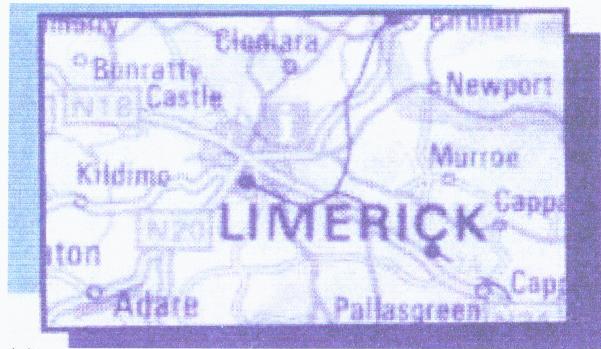 